Klasse 5Bücherzettel Schuljahr 2023/24				Name des Schülers:	Bücherzettel zu Beginn des neuen Schuljahres bitte wieder mitbringen.Ausgeliehene Bücher müssen in einem guten Zustand zurückgegeben werden, ansonsten müssen sie durch die Eltern ersetzt werden.Datum							Unterschrift der Eltern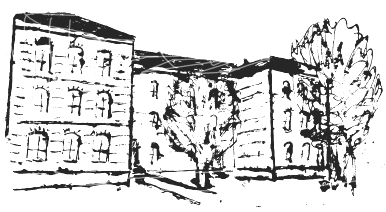 Geschwister-Scholl-Schule5. Staatliche RegelschuleKatharinenstrasse 150, 99817EisenachTel.: 03691 746113  Fax: 03691 746429Mail: schollschule-sek@schuleneisenach.deFachTitelVerlagISBNPreis in EuroFreiVorhandenBücher:Engl.Lighthouse 1Cornelsen978-3-06-036252-323,99MathMathematik SchnittpunktKlett978-3-12-744551-025,50DSprach- und Lesebuch Cornelsen978-3-06-062086-926,25MNTNatur Mensch TechnikCornelsen978-3-06-010181-821,50GeoHeimat & Welt 5/6Westermann978-3-14-144448-327,95GeEntdecken und VerstehenCornelsen978-3-06-064052-225,99EthEthik 5/6 BD. 1Leben lebenKlett978-3-12-695340-526,50ReligionReligionsbuch 5/6Calwer978-3-7668-4330-2Klassensatz